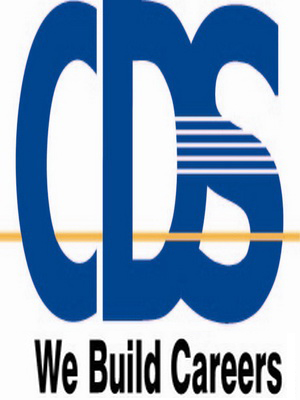 * در صورتی که مایل به ارسال فایل یا فایل هایی به همراه فرم خود هستید، ابتدا در بخش توضیحات تکمیلی درج کنید که این فایلها حاوی چه اطلاعاتی هستند، سپس آن را به آدرس ایمیل مذکور ضمیمه نمایید.** لطفا بعد از تکمیل به یکی از نشانی های ایمیل زیر ارسال فرمایید:mazizijam@umz.ac.irیاinfo@cds.org.irـــــــــــــــــــــــــــــــــــــــــــــــــــــــــــــــــــــــــــــــــــــــــــــــــــــــــــــــــــــــــــــــــــــــــــــــــــنام و نام خانوادگی پر کننده فرم:تاریخ:مشخصات فردی	مشخصات فردی	مشخصات فردی	مشخصات فردی	مشخصات فردی	مشخصات فردی	مشخصات فردی	مشخصات فردی	مشخصات فردی	مشخصات فردی	مشخصات فردی	مشخصات فردی	مشخصات فردی	مشخصات فردی	مشخصات فردی	مشخصات فردی	مشخصات فردی	مشخصات فردی	مشخصات فردی	مشخصات فردی	مشخصات فردی	نام خانوادگی:نام خانوادگی:نام: متاهل           مجرد           مجرد           مجردوضعیت تاهل:وضعیت تاهل: ///تاریخ تولد:تاریخ تولد:کد ملی:کد ملی:زنزنزنزن         مرد         مرد         مرد         مرد         مرد         مرد         مرد         مرد         مردجنسیت:   دارای کارت پایانخدمت         دانشجو یا دانشآموز         معافیتتحصیلی         مشمول         سرباز         سایر:         دارای کارت پایانخدمت         دانشجو یا دانشآموز         معافیتتحصیلی         مشمول         سرباز         سایر:         دارای کارت پایانخدمت         دانشجو یا دانشآموز         معافیتتحصیلی         مشمول         سرباز         سایر:         دارای کارت پایانخدمت         دانشجو یا دانشآموز         معافیتتحصیلی         مشمول         سرباز         سایر:         دارای کارت پایانخدمت         دانشجو یا دانشآموز         معافیتتحصیلی         مشمول         سرباز         سایر:         دارای کارت پایانخدمت         دانشجو یا دانشآموز         معافیتتحصیلی         مشمول         سرباز         سایر:         دارای کارت پایانخدمت         دانشجو یا دانشآموز         معافیتتحصیلی         مشمول         سرباز         سایر:         دارای کارت پایانخدمت         دانشجو یا دانشآموز         معافیتتحصیلی         مشمول         سرباز         سایر:         دارای کارت پایانخدمت         دانشجو یا دانشآموز         معافیتتحصیلی         مشمول         سرباز         سایر:         دارای کارت پایانخدمت         دانشجو یا دانشآموز         معافیتتحصیلی         مشمول         سرباز         سایر:         دارای کارت پایانخدمت         دانشجو یا دانشآموز         معافیتتحصیلی         مشمول         سرباز         سایر:         دارای کارت پایانخدمت         دانشجو یا دانشآموز         معافیتتحصیلی         مشمول         سرباز         سایر:         دارای کارت پایانخدمت         دانشجو یا دانشآموز         معافیتتحصیلی         مشمول         سرباز         سایر:         دارای کارت پایانخدمت         دانشجو یا دانشآموز         معافیتتحصیلی         مشمول         سرباز         سایر:         دارای کارت پایانخدمت         دانشجو یا دانشآموز         معافیتتحصیلی         مشمول         سرباز         سایر:         دارای کارت پایانخدمت         دانشجو یا دانشآموز         معافیتتحصیلی         مشمول         سرباز         سایر:      وضعیت نظام وظیفه (آقایان)وضعیت نظام وظیفه (آقایان)وضعیت نظام وظیفه (آقایان)وضعیت نظام وظیفه (آقایان) ملیت: شهر محل اقامت: شهر محل اقامت: شهر محل اقامت:کشور محل اقامت:شماره همراه:شماره تماس:شماره تماس:شماره تماس:محل تولد:آدرس ایمیل:کد پستی: کد پستی: تا ساعتتا ساعتاز ساعتاز ساعتاز ساعتبهترین زمان تماس با شما:بهترین زمان تماس با شما:بهترین زمان تماس با شما:آدرس:                                      Skype                                          Whatsapp                                       Google Hangouts                                      Imo                                      Skype                                          Whatsapp                                       Google Hangouts                                      Imo                                      Skype                                          Whatsapp                                       Google Hangouts                                      Imo                                      Skype                                          Whatsapp                                       Google Hangouts                                      Imo                                      Skype                                          Whatsapp                                       Google Hangouts                                      Imo                                      Skype                                          Whatsapp                                       Google Hangouts                                      ImoUsername: Username:Username:Username:Username: Username:Username:Username:Username: Username:Username:Username:Username: Username:Username:Username:Username: Username:Username:Username:Username: Username:Username:Username:Username: Username:Username:Username:Username: Username:Username:Username:Username: Username:Username:Username:Username: Username:Username:Username:Username: Username:Username:Username:Username: Username:Username:Username:Username: Username:Username:Username:Username: Username:Username:Username:وسیله ارتباطی ترجیحی شماتحصیلات	تحصیلات	تحصیلات	تحصیلات	تحصیلات	تحصیلات	تحصیلات	تحصیلات	تحصیلات	تحصیلات	کشور محل تحصیل:در رشته :آخرین مدرک تحصیلی :دانشگاه یا مرکز آموزشی :سال اخذ مدرک :سال اخذ مدرک :معدل کتبی از ۲۰ :کشور محل تحصیل:در رشته :ديگر مدرك تحصیلی:دانشگاه یا مرکز آموزشی :سال اخذ مدرک :سال اخذ مدرک :معدل کتبی از ۲۰ :سابقه کارسابقه کارسابقه کارسابقه کارلطفا سوابق کاری خود را ذکر کنید:لطفا سوابق کاری خود را ذکر کنید:لطفا سوابق کاری خود را ذکر کنید:لطفا سوابق کاری خود را ذکر کنید:لطفا سوابق کاری خود را ذکر کنید:لطفا سوابق کاری خود را ذکر کنید:رشته مورد نظر	رشته مورد نظر	رشته مورد نظر	رشته مورد نظر	رشته مورد نظر	رشته مورد نظر	     مایل به تحصیل در مقطع :مایل به تحصیل در کشور :     نام رشته 1:زیر گروه 1:     نام رشته 2:زیر گروه 2:آیا تمایل به اخذ پذیرش در موسسه زبان نیز دارید؟                                   بله                    خیرآیا تمایل به اخذ پذیرش در موسسه زبان نیز دارید؟                                   بله                    خیرآیا تمایل به اخذ پذیرش در موسسه زبان نیز دارید؟                                   بله                    خیرآیا تمایل به اخذ پذیرش در موسسه زبان نیز دارید؟                                   بله                    خیرآیا تمایل به اخذ پذیرش در موسسه زبان نیز دارید؟                                   بله                    خیرآیا تمایل به اخذ پذیرش در موسسه زبان نیز دارید؟                                   بله                    خیرزبان های خارجهزبان های خارجهزبان های خارجهزبان های خارجهزبان های خارجهزبان های خارجهزبان های خارجهزبان های خارجهزبان های خارجهزبان های خارجهزبان های خارجهزبان های خارجهزبان های خارجهزبان های خارجهزبان های خارجهزبان های خارجهزبان های خارجهزبان های خارجهزبان های خارجهزبان های خارجهزبان های خارجهزبان های خارجهزبان های خارجهزبان های خارجهزبان های خارجهزبان های خارجه          IELTS                  TOEFL IBT                  TOEFL PBT                  other:          IELTS                  TOEFL IBT                  TOEFL PBT                  other:          IELTS                  TOEFL IBT                  TOEFL PBT                  other:          IELTS                  TOEFL IBT                  TOEFL PBT                  other:          IELTS                  TOEFL IBT                  TOEFL PBT                  other:          IELTS                  TOEFL IBT                  TOEFL PBT                  other:          IELTS                  TOEFL IBT                  TOEFL PBT                  other:          IELTS                  TOEFL IBT                  TOEFL PBT                  other:          IELTS                  TOEFL IBT                  TOEFL PBT                  other:          IELTS                  TOEFL IBT                  TOEFL PBT                  other:          IELTS                  TOEFL IBT                  TOEFL PBT                  other:          IELTS                  TOEFL IBT                  TOEFL PBT                  other:          IELTS                  TOEFL IBT                  TOEFL PBT                  other:مدرک زبان انگلیسی :مدرک زبان انگلیسی :مدرک زبان انگلیسی :مدرک زبان انگلیسی :مدرک زبان انگلیسی :مدرک زبان انگلیسی :مدرک زبان انگلیسی :Listening: Listening:  Reading: Reading: Reading:Writing:Speaking:Speaking:  Overall:  Overall:  Overall:Expiry date: Expiry date: Expiry date: Expiry date: Expiry date: مدرکمدرکآشنایی ندارم          ضعیف          متوسط          خوب          عالیآشنایی ندارم          ضعیف          متوسط          خوب          عالیآشنایی ندارم          ضعیف          متوسط          خوب          عالیآشنایی ندارم          ضعیف          متوسط          خوب          عالیآشنایی ندارم          ضعیف          متوسط          خوب          عالیآشنایی ندارم          ضعیف          متوسط          خوب          عالیآشنایی ندارم          ضعیف          متوسط          خوب          عالیآشنایی ندارم          ضعیف          متوسط          خوب          عالیآشنایی ندارم          ضعیف          متوسط          خوب          عالیآشنایی ندارم          ضعیف          متوسط          خوب          عالیسطح آشنایی با زبان آلمانی                            سطح آشنایی با زبان آلمانی                            سطح آشنایی با زبان آلمانی                            سطح آشنایی با زبان آلمانی                            سطح آشنایی با زبان آلمانی                            سطح آشنایی با زبان آلمانی                            سطح آشنایی با زبان آلمانی                            سطح آشنایی با زبان آلمانی                            سطح آشنایی با زبان آلمانی                            سطح آشنایی با زبان آلمانی                            سطح آشنایی با زبان آلمانی                            مدرکمدرکآشنایی ندارم          ضعیف          متوسط          خوب          عالیآشنایی ندارم          ضعیف          متوسط          خوب          عالیآشنایی ندارم          ضعیف          متوسط          خوب          عالیآشنایی ندارم          ضعیف          متوسط          خوب          عالیآشنایی ندارم          ضعیف          متوسط          خوب          عالیآشنایی ندارم          ضعیف          متوسط          خوب          عالیآشنایی ندارم          ضعیف          متوسط          خوب          عالیآشنایی ندارم          ضعیف          متوسط          خوب          عالیآشنایی ندارم          ضعیف          متوسط          خوب          عالیآشنایی ندارم          ضعیف          متوسط          خوب          عالیسطح آشنایی با زبان اسپانیایی                             سطح آشنایی با زبان اسپانیایی                             سطح آشنایی با زبان اسپانیایی                             سطح آشنایی با زبان اسپانیایی                             سطح آشنایی با زبان اسپانیایی                             سطح آشنایی با زبان اسپانیایی                             سطح آشنایی با زبان اسپانیایی                             سطح آشنایی با زبان اسپانیایی                             سطح آشنایی با زبان اسپانیایی                             سطح آشنایی با زبان اسپانیایی                             سطح آشنایی با زبان اسپانیایی                             مدرکمدرک      آشنایی ندارم          ضعیف          متوسط          خوب          عالی      آشنایی ندارم          ضعیف          متوسط          خوب          عالی      آشنایی ندارم          ضعیف          متوسط          خوب          عالی      آشنایی ندارم          ضعیف          متوسط          خوب          عالی      آشنایی ندارم          ضعیف          متوسط          خوب          عالی      آشنایی ندارم          ضعیف          متوسط          خوب          عالی      آشنایی ندارم          ضعیف          متوسط          خوب          عالی      آشنایی ندارم          ضعیف          متوسط          خوب          عالی      آشنایی ندارم          ضعیف          متوسط          خوب          عالی      آشنایی ندارم          ضعیف          متوسط          خوب          عالی      آشنایی ندارم          ضعیف          متوسط          خوب          عالی      آشنایی ندارم          ضعیف          متوسط          خوب          عالیسطح آشنایی با زبان دیگر – نام زبان:سطح آشنایی با زبان دیگر – نام زبان:سطح آشنایی با زبان دیگر – نام زبان:سطح آشنایی با زبان دیگر – نام زبان:سطح آشنایی با زبان دیگر – نام زبان:سطح آشنایی با زبان دیگر – نام زبان:اطلاعات متفرقه – لطفا کلمه و یا عبارت را های لایت Highlight  کنید.آیا شما تاکنون برای درخواست روادید (ویزا) به سفارت كشور مورد نظر مراجعه نموده اید؟                بله               خیرآیا شما تاکنون اجازه ورود به کشور مورد نظر را دریافت نموده اید؟                                              بله               خیرآیا شما تاکنون ویزای کشورهای اروپایی عضو شنگن را دریافت نموده اید؟                                     بله               خیرآیا کسی از بستگان درجه اول شما در اروپا زندگی می کند؟                                                      بله               خیرنوع ساپورت مالی خود را مشخص کنید:               ساپورت از داخل ایران               ساپورت از کشور مورد نظر               ساپورت از کشور ایران و کشور مورد نظرلطفا میزان ساپورت سالیانه تحصیل زندگی و مسکن خود را انتخاب کنید:          بین 25 تا 30 هزار دلار             بین 30 تا 35 هزار دلار             بیش از 35 هزار دلاراطلاعات مربوط به این موسسه را از چه طریقی کسب نموده اید:                      وبسایت شرکت        تبلیغات در فضای مجازی        موسسات آموزشی        دوستان و آشنایانتوضیحات تکمیلیتوضيحات تكميلي رادر اين كادر قيد نماييد.  